دانشکده داروسازي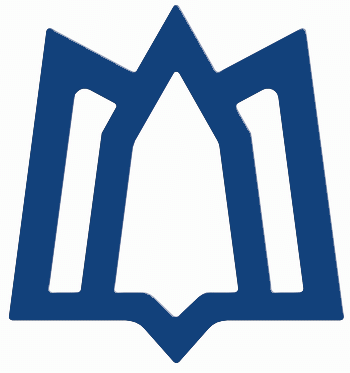 گروه شيمي داروييبرنامه هفتگی نیمسال اول 1403-1402دکتر نجفیبرنامه هفتگی نیمسال اول 1403-1402دکتر نجفیبرنامه هفتگی نیمسال اول 1403-1402دکتر نجفیبرنامه هفتگی نیمسال اول 1403-1402دکتر نجفیدانشکده داروسازيگروه شيمي دارويي10- 812 - 104 - 26 - 4شنبهشیمی دارویی1بین المللشیمی دارویی 2یکشنبهشیمی تجزیه نظری  داروسازیشیمی تجزیه عملی  داروسازیشیمی تجزیه عملی  داروسازیدوشنبهپژوهششیمی دارویی1بین الملل شیمی دارویی2شیمی تجزیه عملی  داروسازیسهشنبهشیمی دارویی1کارشناسی ارشدپژوهششیمی دارویی1چهارشنبهپژوهششیمی تجزیه بهداشت نظریشیمی تجزیه بهداشت عملیپنجشنبهکلاسهای جبرانیکلاسهای جبرانی